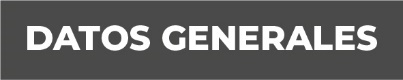 Nombre; Martha Leticia Antonio HernándezGrado de Escolaridad; LicenciaturaCédula Profesional (Licenciatura): 9670737Teléfono de Oficina 228-8-41-02-70. Ext. 3205Correo Electrónico: Formación Académica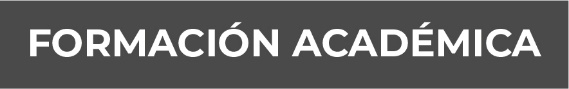 2001 – 2004 - Bachillerato 	Centro de Bachillerato Tecnológico Industrial y de Servicios.2009 – 2013			         Centro de Estudios Superiores del Noroeste de Veracruz “CESNOVER”Licenciatura En DerechoTrayectoria Profesional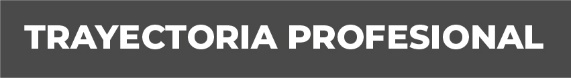 JUNIO 2016  A MARZO 2018Oficial Secretario en la Fiscalia con Residencia en Tempoal, VeracruzMARZO 2018 A  02 DE OCTUBRE  DE 2018Fiscal Primera de la Unidad Integral de Procuración de Justicia del II Distrito Judicial en Ozuluama, Veracruz3 DE OCTUBRE DE 2018  AL 3  DE JUNIO 2019 Fiscal Segunda de la Unidad Integral de Procuración de Justicia del IV Distrito Judicial en Huayacocotla, Veracruz4 DE JUNIO DE 2019 AL 13 DE DICIEMBRE 2019Fiscal Primera de la Sub Unidad Integral de Naranjos del II Distrito Judicial de Ozuluama, Veracruz14 DE DICIEMBRE DE 2019 AL 7 DE MAYO DE 2023Fiscal Cuarta del XIX Distrito Judicial de San Andrés Tuxtla,  con Residencia en Lerdo de Tejada08 DE MAYO 2023 A LA FECHAFiscal Quinta de la Unidad Integral de Procuración de Justicia del I Distrito Judicial de Panuco, Veracruz Conocimiento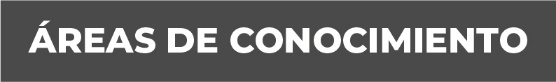 Derecho Penal